ПРОЕКТ       Р Е Ш Е Н И Я          от                                    п. Расцвет                                    № Об утверждении Норм и Правил  благоустройства территории муниципального образования Расцветовский сельсовет Усть-Абаканского района Республики ХакасияРуководствуясь Федеральным законом от 06.10.2003 N 131-ФЗ «Об общих принципах организации местного самоуправления в Российской Федерации» (с последующими изменениями),  приказом Министерства строительства и жилищно-коммунального хозяйства Российской Федерации от 13.04.2017 № 711/пр, Уставом муниципального образования Расцветовский сельсовет, в целях создания условий по формированию комфортной среды, организации комплексного благоустройства территории муниципального образования Расцветовский сельсовет, Совет депутатов Расцветовского сельсоветаРЕШИЛ:1. Утвердить Нормы и Правила  благоустройства территории муниципального образования Расцветовский сельсовет Усть-Абаканского района Республики Хакасия согласно приложению.           2. Решения Совета депутатов Расцветовского сельсовета от 21.09.2017г. № 47/35 «Об утверждении Норм и Правил  благоустройства территории муниципального образования Расцветовский сельсовет Усть-Абаканского района Республики Хакасия», от 06.03.2018г. №10/41, от 28.05.2020г. № 16/71, от 22.07.2020г. № 21/73 «О внесении изменений в решение Совета депутатов от 21.09.2017г. № 47/35 «Об утверждении Норм и Правил  благоустройства территории муниципального образования Расцветовский сельсовет Усть-Абаканского района Республики Хакасия» , признать утратившими силу.3. Настоящее решение вступает в силу после его официального обнародования и подлежит размещению на информационных стендах и на официальном сайте Администрации Расцветовского сельсовета в информационно-телекоммуникационной сети «Интернет».Глава Расцветовского сельсовета                                                           А.В. МадисонПриложение к решению Совета депутатов Расцветовского сельсоветаот     №Нормы и Правила благоустройства территории муниципального образования Расцветовский сельсовет Усть-Абаканского района Республики Хакасия1. Общие положенияСтатья 1. Предмет правового регулирования 1. Настоящие Правила благоустройства территории муниципального образования Расцветовский сельсовет Усть-Абаканского район Республики Хакасия (далее - Правила) определяют порядок осуществления работ по уборке и содержанию территории муниципального образования Расцветовский сельсовет Усть-абаканского района Республики Хакасия (далее - муниципальное образование) в соответствии с санитарными правилами и устанавливают единые нормы и требования по обеспечению чистоты и порядка в муниципальном образовании, требования по содержанию зданий (включая жилые дома), сооружений и земельных участков, на которых они расположены, к внешнему виду фасадов и ограждений соответствующих зданий и сооружений, перечень работ по благоустройству и периодичность их выполнения, а также устанавливают порядок участия собственников зданий (помещений в них) и сооружений в благоустройстве прилегающих территорий, организации благоустройства территории муниципального образования (включая освещение улиц, озеленение территории, установку указателей с наименованиями улиц и номерами домов, размещение и содержание малых архитектурных форм). 2. Настоящие Правила обязательны для исполнения всеми организациями, независимо от их ведомственной принадлежности и форм собственности, индивидуальными предпринимателями, осуществляющими свою деятельность на территории муниципального образования, всеми гражданами, находящимися на территории муниципального образования (далее - организации и граждане). Статья 2. Правовые основания принятия правового акта Правовой основой настоящих Правил являются Конституция Российской Федерации, Жилищный кодекс Российской Федерации, Земельный кодекс Российской Федерации, Градостроительный кодекс Российской Федерации, Федеральные законы от 30 марта 1999 года №52-ФЗ «О санитарно-эпидемиологическом благополучии населения», от 10 января 2002 года № 7- ФЗ «Об охране окружающей среды», от 06 октября 2003 года № 131-ФЗ «Об общих принципах организации местного самоуправления в Российской Федерации», Устав муниципального образования и иные нормативные правовые акты в сфере регулирования настоящих Правил. Статья 3. Основные понятия и термины В настоящих Правилах применяются следующие термины с соответствующими определениями: благоустройство территорий - комплекс мероприятий по инженерной подготовке и обеспечению безопасности, озеленению, устройству твердых и естественных покрытий, освещению, размещению малых архитектурных форм и объектов монументального искусства, проводимых с целью повышения качества жизни населения и привлекательности территории; городская среда - это совокупность природных, архитектурно - планировочных, экологических, социально-культурных и других факторов, характеризующих среду обитания на определенной территории и определяющих комфортность проживания на этой территории; капитальный ремонт дорожного покрытия - комплекс работ, при котором производится полное восстановление и повышение работоспособности дорожной одежды и покрытия, земляного полотна и дорожных сооружений, осуществляется смена изношенных конструкций и деталей или замена их на наиболее прочные и долговечные, повышение геометрических параметров дороги с учетом роста интенсивности движения и осевых нагрузок автомобилей в пределах норм, соответствующих категории, установленной для ремонтируемой дороги, без увеличения ширины земляного полотна на основном протяжении дороги; качество городской среды - комплексная характеристика территории и ее частей, определяющая уровень комфорта повседневной жизни для различных слоев населения; комплексное развитие городской среды - улучшение, обновление, трансформация, использование лучших практик и технологий на всех уровнях жизни поселения, в том числе развитие инфраструктуры, системы управления, технологий, коммуникаций между горожанами и сообществами; критерии качества городской среды - количественные и поддающиеся измерению параметры качества городской среды; нормируемый комплекс элементов благоустройства - необходимое минимальное сочетание элементов благоустройства для создания на территории экологически благоприятной и безопасной, удобной и привлекательной среды. Нормируемый комплекс элементов благоустройства устанавливается в составе местных норм и правил благоустройства территории органом местного самоуправления; оценка качества среды - процедура получения объективных свидетельств о степени соответствия элементов среды на территории муниципального образования (далее - муниципальное образование) установленным критериям для подготовки и обоснования перечня мероприятий по благоустройству и развитию территории в целях повышения качества жизни населения и привлекательности территории; общественные пространства - это территории муниципального образования, которые постоянно доступны для населения, в том числе площади, набережные, улицы, пешеходные зоны, скверы, парки. Статус общественного пространства предполагает отсутствие платы за посещение. Общественные пространства могут использоваться жителями и гостями муниципального образования в различных целях, в том числе для общения, отдыха, занятия спортом, образования, проведения собраний граждан, осуществления предпринимательской деятельности, с учетом требований действующего законодательства; объекты благоустройства территории - территории муниципального образования, на которых осуществляется деятельность по благоустройству, в том числе площадки отдыха, открытые функционально-планировочные образования общественных центров, дворы, кварталы, а также территории, выделяемые по принципу единой градостроительной регламентации (охранные зоны) или визуально-пространственного восприятия (площадь с застройкой, улица с прилегающей территорией и застройкой, растительные группировки), водные объекты и гидротехнические сооружения, природные комплексы, особо охраняемые природные территории, эксплуатируемые кровли и озелененные участки крыш, линейные объекты дорожной сети, объекты ландшафтной архитектуры, другие территории муниципального образования; проезд - дорога, примыкающая к проезжим частям жилых улиц, разворотным площадкам; проект благоустройства - документация, содержащая материалы в текстовой и графической форме и определяющая проектные решения (в том числе цветовые) по благоустройству территории и иных объектов благоустройства; развитие объекта благоустройства - осуществление работ, направленных на создание новых или повышение качественного состояния существующих объектов благоустройства, их отдельных элементов; содержание объекта благоустройства - поддержание в надлежащем техническом, физическом, эстетическом состоянии объектов благоустройства, их отдельных элементов; субъекты городской среды - жители населенного пункта, их сообщества, представители общественных, деловых организаций, органов власти и других субъектов социально-экономической жизни, участвующие и влияющие на развитие населенного пункта; твердое покрытие - дорожное покрытие в составе дорожных одежд. уборка территорий - виды деятельности, связанные со сбором, вывозом в специально отведенные места отходов производства и потребления, другого мусора, снега, мероприятия, направленные на обеспечение экологического и санитарно-эпидемиологического благополучия населения и охрану окружающей среды; улица - обустроенная или приспособленная и используемая для движения транспортных средств и пешеходов полоса земли либо поверхность искусственного сооружения, находящаяся в пределах населенных пунктов, в том числе магистральная дорога скоростного и регулируемого движения, пешеходная и парковая дорога, дорога в научно - производственных, промышленных и коммунально-складских зонах (районах); элементы благоустройства территории - декоративные, технические, планировочные, конструктивные решения, элементы ландшафта, различные виды оборудования и оформления, малые архитектурные формы, некапитальные нестационарные сооружения, наружная реклама и информация, используемые как составные части благоустройства, а также система организации территории поселения; аварийные работы - работы, обеспечивающие восстановление работоспособности систем инженерного обеспечения (электро-, тепло-, газо-, водоснабжения и водоотведения, канализации, связи и др.) на территории муниципального образования при внезапно возникающих неисправностях (аварийных ситуациях); аварийная ситуация - ситуация, влекущая за собой значительные перебои, полную остановку или снижение надежности ресурсоснабжения (водоснабжения, водоотведения, теплоснабжения, газоснабжения, электроснабжения) поселения, квартала, жилого дома, другого жизненно важного объекта в результате непредвиденных, неожиданных нарушений в работе инженерных коммуникаций и сооружений; дворовая (внутриквартальная) территория - территория, ограниченная по периметру многоквартирными жилыми домами (границами земельных участков, на которых расположены многоквартирные жилые дома), используемая собственниками помещений в многоквартирном доме, на которой в интересах указанных лиц размещаются детские площадки, места отдыха, сушки белья, парковки автомобилей, детские и спортивные площадки, контейнерные площадки, въезды, сквозные проезды, тротуары, газоны, иные зеленые насаждения; зеленые насаждения - совокупность древесных, кустарниковых и травянистых растений, произрастающих на определенной территории; использование (переработка) - применение отходов для производства товаров (продукции), выполнения работ, оказания услуг или для получения энергии; киоск - оснащенное торговым оборудованием временное сооружение или временная конструкция, не связанная прочно с земельным участком вне зависимости от присоединения или неприсоединения к сетям инженерно - технического обеспечения, в том числе передвижное сооружение, не имеющее торгового зала и помещений для хранения товаров, рассчитанное на одно рабочее место продавца, на площади которого хранится товарный запас; контейнеры - стандартные металлические, пластиковые емкости, специально предназначенные для сбора и временного хранения коммунальных отходов; контейнерная площадка - специально оборудованная площадка для размещения контейнеров; летняя площадка с оказанием услуг питания - специально оборудованное временное сооружение при предприятии общественного питания, представляющая собой площадку для дополнительного обслуживания питанием потребителей; лимит на размещение отходов - предельно допустимое количество отходов конкретного вида, которые разрешается размещать определенным способом на установленный срок в объектах размещения отходов с учетом экологической обстановки на данной территории; лоток - передвижной сезонный торговый объект, осуществляющий разносную торговлю, не имеющий торгового зала и помещений для хранения товаров, представляющий собой легко возводимую сборно-разборную конструкцию, оснащенную прилавком, рассчитанную на одно рабочее место продавца, на площади которой размещен товарный запас на один день; малые архитектурные формы - элементы монументально-декоративного оформления, устройства для оформления мобильного и вертикального озеленения, водные устройства, ограничивающие устройства, коммунально-бытовое и техническое оборудование (киоски, павильоны, летние кафе, стенды, щиты для газет, афиш и объявлений, световая реклама, вывески, установки по декоративной подсветке зданий и памятников) на территории муниципального образования; несанкционированное размещение отходов - размещение отходов на необорудованных территориях без соответствующего разрешения; нестационарный торговый объект - торговый объект, представляющий собой временное сооружение или временную конструкцию, не связанные прочно с земельным участком вне зависимости от присоединения или неприсоединения к сетям инженерно-технического обеспечения, в том числе передвижное сооружение; оборудование зеленого хозяйства - здания, помещения, инженерные сети, каркасы, подсветка и иные сооружения и технические средства, находящиеся на объекте озеленения и обеспечивающие возможность его использования по назначению; обращение с отходами - деятельность, в процессе которой образуются отходы, а также деятельность по сбору, использованию, обезвреживанию, транспортированию, размещению отходов; объект размещения отходов - специально оборудованное сооружение, предназначенное для размещения отходов (полигон, шламо-хранилище, хвосто-хранилище, отвал горных пород и другое); объект комплексного благоустройства - часть территории, на которой осуществляется деятельность по комплексному благоустройству, в том числе площадки, дворы, кварталы, функционально-планировочные образования, территории, выделяемые по принципу единой градостроительной регламентации (охранные зоны) или визуально-пространственного восприятия (площадь с застройкой, улица с прилегающей территорией и застройкой), другие территории; объект озеленения - озелененная территория, организованная по принципам ландшафтной архитектуры: бульвар, сквер, сад, парк и др. В соответствии с функциональным назначением объект озеленения включает в себя необходимые элементы благоустройства: дорожно-тропиночную и тротуарную сеть, площадки, скамейки, малые архитектурные формы; озеленение - комплекс мероприятий по посадке растений и устройству газонов; озелененные территории - объекты градостроительного нормирования, представленные в виде садов, скверов, бульваров, территорий зеленых насаждений в составе участков жилой, общественной, производственной застройки; опасные отходы - отходы, которые содержат вредные вещества, обладающие опасными свойствами (токсичностью, взрывоопасностью, пожаро-опасностью, высокой реакционной способностью), или возбудителей инфекционных болезней, либо могут представлять непосредственную или потенциальную опасность для окружающей природной среды и здоровья человека самостоятельно или при вступлении в контакт с другими веществами; отходы производства и потребления (далее - отходы) - остатки сырья, материалов, полуфабрикатов, иных изделий или продуктов, которые образовались в процессе производства или потребления, а также товары (продукция), утратившие свои потребительские свойства; павильон - торговый объект, представляющий собой временное сооружение или временную конструкцию, не связанный прочно с земельным участком вне зависимости от присоединения или неприсоединения к сетям инженерно-технического обеспечения, в том числе передвижное сооружение, имеющее торговый зал и помещения для хранения товарного запаса, рассчитанное на одно или несколько рабочих мест; плановые работы - работы, проводимые при строительстве, реконструкции, капитальном ремонте объектов капитального строительства и систем инженерного обеспечения (электро-, тепло-, газо-, водоснабжения и водоотведения, канализации, связи и др.), при археологических, реставрационных работах, при работах по благоустройству и озеленению территорий, а также по установке и демонтажу объектов с кратковременным сроком эксплуатации, в том числе отдельно стоящих рекламных конструкций, знаково-информационных систем, других конструкций и объектов на территории муниципального образования; прилегающая территория - часть территории общего пользования с элементами благоустройства, непосредственно примыкающая к границе земельного участка, здания, строения, сооружения (включая временные), ограждения, строительной площадки, к объектам торговли и иным объектам, находящимся в собственности, хозяйственном ведении, оперативном управлении, в аренде, пользовании; специализированные организации - индивидуальные предприниматели и организации, осуществляющие в установленном порядке на основании разрешительной документации определенный вид деятельности; управляющие многоквартирными домами - собственники помещений в многоквартирном доме, осуществляющие непосредственное управление в многоквартирном доме, товарищества собственников жилья, жилищные кооперативы или иные специализированные потребительские кооперативы, управляющие организации, осуществляющие управление многоквартирными домами на основании договоров управления или заключившие с собственниками помещений многоквартирного дома договоры на оказание услуг по содержанию и ремонту общего имущества в таком доме, в порядке, установленном действующим законодательством; границы прилегающей территории определяются с учетом следующих ограничений: в отношении каждого здания, строения, сооружения, земельного участка могут быть установлены границы только одной прилегающей территории, в том числе границы, имеющие один замкнутый контур или два непересекающихся замкнутых контура; не допускается установление общей прилегающей территории для двух и более зданий, строений, сооружений, земельных участков, за исключением случаев, когда строение или сооружение, в том числе объект коммунальной инфраструктуры, обеспечивает исключительно функционирование другого здания, строения, сооружения, земельного участка, в отношении которого определяются границы прилегающей территории; не допускается пересечение границ прилегающих территорий; внешняя часть границ прилегающей территории не может выходить за пределы территорий общего пользования и устанавливается до проезжей части улиц и дорог либо до полосы отвода или придорожных полос (в случае их наличия), до смежных земельных участков с учетом сложившегося землепользования с использованием природных объектов (в том числе зеленых насаждений) или объектов искусственного происхождения; внутренняя часть границ прилегающей территории устанавливается по границе здания, строения, сооружения, земельного участка, в отношении которого определяются границы прилегающей территории;границы прилегающей территории отображаются на кадастровом плане территории муниципального образования в виде графического изображения (далее - схема границ прилегающей территории). В схеме границ прилегающей территории указываются кадастровый номер и адрес здания, строения, сооружения, земельного участка, в отношении которого определены границы прилегающей территории, площадь прилегающей территории, условный номер прилегающей территории. Подготовка схемы границ прилегающей территории осуществляется в форме электронного документа. Схемы границ нескольких прилегающих территорий или всех прилегающих территорий на территории муниципального образования могут быть подготовлены в форме одного электронного документа;иные понятия и термины, используемые в настоящих Правилах, применяются в значениях, определенных законами и нормативными правовыми актами Российской Федерации и Республики Хакасия. II. Общие принципы и подходыСтатья 4. Принципы и подходы по благоустройству территории 1. Настоящие Правила имеют целью создание безопасной, удобной, экологически благоприятной и привлекательной городской среды, способствующей комплексному и устойчивому развитию муниципального образования.2. Деятельность по благоустройству включает в себя разработку проектной документации по благоустройству территорий, выполнение мероприятий по благоустройству и содержание объектов благоустройства. 3. Участниками деятельности по благоустройству являются, в том числе: а) жители, которые формируют запрос на благоустройство и принимают участие в оценке предлагаемых решений. В отдельных случаях жители участвуют в выполнении работ. Жители могут быть представлены общественными организациями и объединениями; б) представители органов местного самоуправления, которые формируют техническое задание, выбирают исполнителей и обеспечивают финансирование; в) хозяйствующие субъекты, осуществляющие деятельность на территории муниципального образования, которые могут соучаствовать в формировании запроса на благоустройство, а также в финансировании мероприятий по благоустройству; г) представители профессионального сообщества, в том числе архитекторы и дизайнеры, которые разрабатывают концепции объектов благоустройства и создают рабочую документацию; д) исполнители работ, в том числе строители, производители малых архитектурных форм и иные. 4. Участие жителей муниципального образования (непосредственное или опосредованное) в деятельности по благоустройству является обязательным и осуществляется путем принятия решений, через вовлечение общественных организаций, общественное соучастие в реализации проектов. Форма участия определяется органом местного самоуправления (Администрацией) с учетом настоящих Правил в зависимости от особенностей проекта по благоустройству. 5. В качестве приоритетных объектов благоустройства следует устанавливать с учетом активно посещаемые или имеющие очевидный потенциал для роста пешеходных потоков территории муниципального образования, с учетом объективной потребности в развитии тех или иных общественных пространств, экономической эффективности реализации и планов развития. 6. Территории поселения, удобно расположенные и легко доступные для большого числа жителей, должны использоваться с максимальной эффективностью, на протяжении как можно более длительного времени и в любой сезон. Должна быть обеспечена максимальная взаимосвязь пространств, доступность объектов инфраструктуры и сервиса, в том числе за счет ликвидации необоснованных барьеров и препятствий. 7. Инфраструктура и благоустройство территорий разрабатываются с учетом приоритета пешеходов, общественного транспорта и велосипедного транспорта. 8. Концепция благоустройства для каждой территории должна создаваться с учётом потребностей и запросов жителей и других субъектов сельской среды и при их непосредственном участии на всех этапах создания концепции, а также с учётом стратегических задач комплексного устойчивого развития сельской среды, в том числе формирования возможности для создания новых связей, общения и взаимодействия отдельных граждан и сообществ, их участия в проектировании и реализации проектов по развитию территории, содержанию объектов благоустройства и для других форм созидательного проявления творческого потенциала жителей. 9. Приоритет обеспечения качества сельской среды при реализации проектов благоустройства территорий достигается путем реализации следующих принципов: 9.1. Принцип функционального разнообразия - насыщенность территории микрорайона (квартала, жилого комплекса) разнообразными социальными и коммерческими сервисами. 9.2. Принцип комфортной организации пешеходной среды - создание в муниципальном образовании условий для приятных, безопасных, удобных пешеходных прогулок. Привлекательность пешеходных прогулок должна быть обеспечена путем совмещения различных функций (транзитная, коммуникационная, рекреационная, потребительская) на пешеходных маршрутах. Пешеходные прогулки должны быть доступны для различных категорий граждан, в том числе для маломобильных групп граждан при различных погодных условиях. 9.3. Принцип комфортной мобильности - наличие у жителей сопоставимых по скорости и уровню комфорта возможностей доступа к основным точкам притяжения в населенном пункте и за его пределами при помощи различных видов транспорта (личный автотранспорт, различные виды общественного транспорта, велосипед). 9.4. Принцип комфортной среды для общения - гармоничное сосуществование общественных пространств (территорий с высокой концентрацией людей, сервисов, элементов благоустройства, предназначенных для активной общественной жизни) и приватных пространств с ограниченным доступом посторонних людей, предназначенных для уединенного общения и проведения времени. Общественные и приватные пространства должны быть четко отделены друг от друга планировочными средствами. 9.5. Принцип гармонии с природой - насыщенность общественных и приватных пространств разнообразными элементами природной среды (зеленые насаждения, водные объекты и др.) различной площади, плотности территориального размещения и пространственной организации в зависимости от функционального назначения части территории. Находящиеся в городе элементы природной среды должны иметь четкое функциональное назначение в структуре общественных либо приватных пространств. 10. Реализация принципов комфортной среды для общения и комфортной пешеходной среды предполагает создание условий для защиты общественных и приватных пространств от вредных факторов среды (шум, пыль, загазованность) эффективными архитектурно-планировочными приемами. 11.Общественные пространства должны обеспечивать принцип пространственной и планировочной взаимосвязи жилой и общественной среды, центров социального тяготения, транспортных узлов на всех уровнях. 12. Комплексный проект должен учитывать следующие принципы формирования безопасной сельской среды: - ориентация на пешехода, формирование единого (безбарьерного) пешеходного уровня; - наличие устойчивой природной среды и природных сообществ, зеленых насаждений - деревьев и кустарников; - комфортный уровень освещения территории; -комплексное благоустройство территории с единым дизайн - кодом, обеспеченное необходимой инженерной инфраструктурой. 13. Реализацию комплексных проектов благоустройства следует осуществлять с привлечением инвестиций девелоперов, развивающих данную территорию. 14. Проектирование, строительство и эксплуатация объектов благоустройства различного функционального назначения должны обеспечивать требования по охране и поддержанию здоровья человека, охраны исторической и природной среды, создавать технические возможности беспрепятственного передвижения маломобильных групп населения по территории муниципального образования, способствовать коммуникациям и взаимодействию граждан и сообществ и формированию новых связей между ними. 15. Реализация приоритетов обеспечения качества сельской среды при выполнении проектов благоустройства территории обеспечивается посредством внесения изменений в местные нормативы градостроительного проектирования, учета в составе стратегии социально-экономического развития, муниципальных программ, генерального плана, правил землепользования и застройки, проектов планировки территории, проектной документации на объекты капитального строительства. 16. В стратегии социально-экономического развития муниципального образования ставятся основные задачи в области обеспечения качества городской среды. 17. Настоящие Правила подлежат регулярному пересмотру и актуализации по мере реализации проектов по благоустройству, но не реже, чем 1 раз в пять лет. III. Требования к содержанию зданий и сооружений на муниципального образованияСтатья 5. Требования к фасадам, содержание фасадов зданий и сооружений 1. Эксплуатация зданий и сооружений, их ремонт должны производиться в соответствии с установленными правилами и нормами технической эксплуатации. 2. Текущий и капитальный ремонт, окраску фасадов зданий и сооружений необходимо производить в зависимости от их технического состояния собственниками зданий и сооружений либо по соглашению с собственником иными лицами. 3. Запрещается загромождение и засорение дворовых территорий металлическим ломом, строительным и бытовым мусором, домашней утварью и другими материалами. 4. На наружном фасаде каждого дома устанавливается указатель с обозначением наименования улицы и номерных знаков домов, утвержденного образца, а на угловых домах - названия пересекающихся улиц. При расположении зданий вдоль улицы номерные знаки размещаются, как правило, с левой стороны фасада на зданиях с нечетными номерами, с правой стороны фасада на зданиях с четными номерами. В случае раздела квартиры одной из них присваивается существующий номер, а к номеру вновь образованной добавляется буквенный литер. При объединении квартир вновь образованной квартире присваивается номер той, с которой началось объединение. Нанесение названий улиц и номеров домов краской на фасады зданий не допускается. IV. Элементы благоустройстваРаздел 1. Малые архитектурные формы Статья 6. Проектирование и размещение малых архитектурных форм 1. Размещение (установка, сооружение) малых архитектурных форм (элементов монументально-декоративного оформления, устройств для оформления горизонтального и вертикального озеленения, коммунально-бытового и технического оборудования) на территориях общего пользования осуществляется по согласованию с Администрацией Расцветовского сельсовета. 2. Малые архитектурные формы должны иметь конструктивное решение, гарантирующее их устойчивость, надежность и безопасность граждан. 3. Размещение малых архитектурных форм в зонах охраны объектов культурного наследия производится с соблюдением законодательства об охране объектов культурного наследия. 4. Малые архитектурные формы, устанавливаемые с нарушением требований настоящих Правил, подлежат демонтажу. Статья 7. Содержание малых архитектурных форм 1. Под содержанием малых архитектурных форм понимается комплекс мероприятий, направленных на сохранение объектов в чистом и исправном состоянии, состоящий из санитарной очистки (уборка мусора, удаление надписей, объявлений и листовок, мойка и чистка), поддержания их надлежащего физического, эстетического и технического состояния и безопасности. 2. Малые архитектурные формы должны иметь надлежащий внешний вид, а именно быть окрашенными и вымытыми. Объекты должны содержаться в исправном состоянии и быть безопасны для граждан. Повреждения малых архитектурных форм (разбитые стекла, повреждения обшивки, скамеек и прочее) должны устраняться их собственниками, владельцами. Повреждения малых архитектурных форм, находящихся в муниципальной собственности должны устраняться организациями, осуществляющими их эксплуатацию и содержание, в срок не более 5 дней с момента обнаружения повреждения. 3. Санитарная очистка, ремонт и замена конструктивных элементов малых архитектурных форм должна производиться лицами, указанными в части 2 настоящей статьи, по мере необходимости. Окраска должна производиться не менее одного раза в год. 4. При отсутствии сведений о владельцах малых архитектурных форм лицами, ответственными за их содержание, являются владельцы земельных участков, в границах которых установлены малые архитектурные формы; на территориях общего пользования - специализированные организации, осуществляющие деятельность по уборке и содержанию объектов благоустройства на данной территории. 5. Малые архитектурные формы, имеющие повреждения, препятствующие их дальнейшей эксплуатации, демонтируются и вывозятся за счет средств их владельцев. 6. На территории муниципального образования запрещается загрязнять, повреждать, самовольно переставлять скамейки, декоративные вазы, урны для мусора и другие малые архитектурные формы. Статья 8. Сельская мебель 1. К сельской мебели относятся различные виды скамей отдыха, размещаемые на территории общественных пространств, скамей и столов на площадках для настольных игр, детских площадках. 2. Установку скамей следует предусматривать на твердые виды покрытия или фундамент. В зонах отдыха, парках, скверах, детских площадках допускается установка скамей на мягкие виды покрытия. При наличии фундамента его части следует выполнять не выступающими над поверхностью земли. Высоту скамьи для отдыха взрослого человека от уровня покрытия до плоскости сидения рекомендуется принимать в пределах 420 - 480 миллиметров. Поверхности скамьи для отдыха следует выполнять из дерева, с различными видами водоустойчивой обработки (предпочтительно пропиткой). Допускается установка скамей с пластиковой поверхностью. 3. Запрещается повреждать, ломать, загрязнять сельскую мебель, делать надписи на скамьях и столах. Поврежденная мебель должна быть отремонтирована или заменена в течение 10 дней после обнаружения повреждения. 4. Установку, содержание и ремонт мебели на улицах, площадях, в садах, скверах, аллеях осуществляют специализированные организации, выполняющие в установленном порядке работы по содержанию объектов благоустройства на соответствующей территории. Статья 9. Элементы коммунально-бытового назначения 1. Для предотвращения засорения улиц, площадей и других общественных мест на территории муниципального образования должны устанавливаться урны: 1) организациями и гражданами - у входов в здания, сооружения, находящиеся в их собственности (владении, пользовании); 2) организациями торговли - у входа и выхода из торговых объектов (зданий, помещений, павильонов), у киосков, лотков, летних площадок с оказанием услуг питания; 3) управляющими многоквартирными домами - у входов в многоквартирный жилой дом, на дворовой (внутриквартальной) территории; 4) организациями, в ведении которых находятся объекты рекреации (парки, скверы, бульвары) - у скамей, некапитальных нестационарных объектов, уличного технического оборудования, ориентированных на продажу продуктов питания, в местах, удобных для их очистки; 5) лицами, осуществляющими эксплуатацию (балансодержатели, арендаторы, собственники и т.д.) банкоматов, терминалов оплаты услуг - в непосредственной близости от данных объектов. 2. Урны должны содержаться в исправном состоянии, очищаться от мусора по мере его накопления, но не реже одного раза в три дня, а в периоды года с температурой воздуха выше 14°С - ежедневно и не реже одного раза в месяц промываться и дезинфицироваться. 3. Обязанность по приобретению, установке урн несут организации и граждане, указанные в части 1настоящей статьи, на остальной территории - органы администрации муниципального образования, уполномоченные в области жилищно-коммунального хозяйства и благоустройства. Статья 10. Ограждения, шлагбаумы и иные ограничивающие устройства 1. К ограничивающим устройствам относятся механические, передвижные и стационарные объекты, служащие для ограничения пешеходного или автомобильного движения на определенной территории (шлагбаумы, железобетонные блоки, иные строительные конструкции, металлические цепи, тросы, ограждения стационарные или переносные и т.д.). 2. На территории муниципального образования не допускается установка ограждений и ограничивающих устройств на прилегающих, дворовых (внутриквартальных) территориях и территориях общего пользования, за исключением: 1) ограждения строительных площадок и мест проведения ремонтных работ; 2) ограждения земельных участков школ, детских дошкольных учреждений, лечебно-профилактических учреждениях, объектов с особым режимом эксплуатации и иных объектов, имеющих самостоятельный земельный участок, подлежащий ограждению в соответствии с проектной документацией; 3) ограждения территорий круглосуточных, охраняемых автостоянок, ограждения территорий объектов инженерного оборудования коммунальной инфраструктуры; 4) организации безопасного пешеходного движения вблизи проезжей части улиц; 5) иных случаях, предусмотренных законодательством, муниципальными правовыми актами муниципального образования. 3. Ограничивающие устройства на территории поселения должны проектироваться в соответствии с действующими техническими регламентами и иными нормативно-техническими документами. 4. На территориях общественного, рекреационного назначения запрещено проектирование глухих и железобетонных ограждений, на названных территориях применяются декоративные металлические ограждения. Статья 11. Уличное техническое оборудование 1. К уличному техническому оборудованию относятся почтовые ящики, элементы инженерного оборудования (смотровые люки, решетки дождеприемных колодцев, вентиляционные шахты подземных коммуникаций, и т.п.). 2. Установка уличного технического оборудования должна обеспечивать удобный подход к оборудованию и соответствовать установленными строительными нормами и правилами требованиям к доступности для маломобильных групп населения (СНиП 35-01-2001: Доступность зданий и сооружений для маломобильных групп населения, принятые и введенные в действие постановлением Госстроя России от 16 июля 2001 г. № 73). 3. Установку уличного технического оборудования следует выполнять, не нарушая условий передвижения, в соответствии с техническими нормами, в том числе: 1) крышки люков смотровых колодцев, расположенных на территории пешеходных коммуникаций (в т.ч. уличных переходов), должны быть на одном уровне с покрытием прилегающей поверхности, в ином случае перепад отметок не должен превышать 20 миллиметров, а зазоры между краем люка и покрытием тротуара - не более 15 миллиметров; 2) вентиляционные шахты должны быть оборудованы решетками. 3. Запрещается повреждать, загрязнять уличное инженерное оборудование, снимать и передвигать крышки люков смотровых колодцев, решетки вентиляционных шахт. 4. Обязанность по содержанию, ремонту, замене пришедшего в негодность уличного инженерного оборудования возлагается на его владельцев, осуществивших его установку. Раздел 2. Игровое и спортивное оборудование Статья 12. Требования к игровому и спортивному оборудованию 1. Игровое и спортивное оборудование на территории муниципального образования представлено игровыми, физкультурно-оздоровительными устройствами, сооружениями и (или) их комплексами. При выборе состава игрового и спортивного оборудования для детей и подростков следует обеспечивать соответствие оборудования анатомо-физиологическим особенностям разных возрастных групп. 2. Игровое оборудование должно соответствовать требованиям санитарно-гигиенических норм, охраны жизни и здоровья ребенка, быть удобным в технической эксплуатации, эстетически привлекательным. Рекомендуется применение модульного оборудования, обеспечивающего вариантность сочетаний элементов. 3. Требования к материалу игрового оборудования и условиям его обработки: 1) деревянное оборудование должно быть выполнено из твердых пород дерева со специальной обработкой, предотвращающей гниение, усыхание, возгорание, сколы; должно быть отполировано, острые углы закруглены; 2) металл должен применяться преимущественно для несущих конструкций оборудования, иметь надежные соединения и соответствующую обработку (влагостойкая покраска, антикоррозийное покрытие); рекомендуется применять металлопластиковые конструкции; 3) бетонные и железобетонные элементы оборудования должны быть выполнены из бетона марки не ниже 300, морозостойкостью не менее 150, иметь гладкие поверхности; 4) оборудование из пластика и полимеров должно иметь гладкую поверхность и яркую, чистую цветовую гамму окраски, не выцветающую от воздействия климатических факторов. 4. Конструкции игрового оборудования должны исключать острые углы, кромки поверхностей оборудования должны иметь фаски. Конструкции должны исключать застревание частей тела ребенка, их попадание под элементы оборудования в состоянии движения, поручни оборудования должны полностью охватываться рукой ребенка, иметь диаметр не более 25 миллиметров. Для оказания экстренной помощи детям в комплексы игрового оборудования при глубине внутреннего пространства более 2 метров должна быть предусмотрена возможность доступа внутрь оборудования через отверстия (не менее двух) диаметром не менее 500 миллиметров. 5. При размещении игрового оборудования на детских игровых площадках следует соблюдать следующие минимальные расстояния безопасности: качели - не менее 1,5 метра в стороны от боковых конструкций и не менее 2,0 метра вперед (назад) от крайних точек качели в состоянии наклона; качалки, балансиры - не менее 1,0 метра в стороны от боковых конструкций и не менее 1,5 метра от крайних точек качалки в состоянии наклона; карусели - не менее 2,0 метра в стороны от боковых конструкций и не менее 3,0 метра вверх от нижней вращающейся поверхности карусели; горки, городки не менее 1,0 метра от боковых сторон и 2,0 метра вперед от нижнего ската горки или городка. В пределах указанных расстояний на участках территории площадки не допускается размещение других видов игрового оборудования, скамей, урн, бортовых камней и твердых видов покрытия, а также веток, стволов, корней деревьев. 6. Спортивное оборудование предназначено для всех возрастных групп населения, размещается на спортивных, физкультурных площадках, либо на специально оборудованных пешеходных коммуникациях (тропы здоровья) в составе рекреаций. Спортивное оборудование в виде специальных физкультурных снарядов и тренажеров может быть как заводского изготовления, так и выполненным из бревен и брусьев со специально обработанной поверхностью, исключающей получение травм (отсутствие трещин, сколов и т.п.). Металлические конструкции спортивного оборудования должны иметь надежные соединения, антикоррозийную обработку, ровные гладкие поверхности, прочные покрытия и окраску. 7. Игровое и спортивное оборудование должно находиться в исправном состоянии, быть покрашено, надежно закреплено, обследоваться не реже одного раза в три месяца лицами, на которых в соответствии с законодательством и настоящими Правилами возложены обязанности по содержанию детских и спортивных площадок. Статья 13. Детские площадки 1. Детские площадки предназначены для игр и активного отдыха детей разных возрастов: преддошкольного (до 3 лет), дошкольного (до 7 лет), младшего и среднего школьного возраста (7 - 12 лет). Детские площадки могут быть организованы в виде отдельных площадок для разных возрастных групп или как комплексные игровые площадки с зонированием по возрастным интересам. Для детей и подростков от 12 до 16 лет могут быть организованы спортивно-игровые комплексы (микро-скалодромы, велодромы и т.п.) с оборудованием специальных мест для катания на самокатах, роликовых досках и коньках. 2. Площадки детей преддошкольного возраста могут иметь незначительные размеры (50 - 75 квадратных метров), размещаться отдельно или совмещаться с площадками для тихого отдыха взрослых - в этом случае общая площадь должна составлять не менее 80 квадратных метров. Размер игровых площадок должен составлять: для детей преддошкольного возраста - 50 - 75 квадратных метров; для детей дошкольного возраста - 70 - 150 квадратных метров; для детей младшего и среднего школьного возраста - 100 - 300 квадратных метров; комплексных игровых площадок - 900 - 1600 квадратных метров. Возможно объединение площадок дошкольного возраста с площадками отдыха взрослых, при этом размер площадки должен составлять не менее 150 квадратных метров. 3. Детские площадки должны быть изолированы от транзитного пешеходного движения, проездов, разворотных площадок, гостевых стоянок, парковок, контейнерных площадок, участков между гаражами. Подходы к детским площадкам не должны быть организованы с проездов и улиц. При условии изоляции детских площадок зелеными насаждениями (деревья, кустарники) минимальное расстояние от границ детских площадок до стоянок и участков гаражей следует принимать согласно СНиП 2.07.01-89 «Градостроительство. Планировка и застройка городских и сельских поселений». 4. Расстояние от окон жилых домов и общественных зданий до границ детских площадок для детей дошкольного возраста должно быть не менее 10 метров, младшего и среднего школьного возраста не менее 20 метров, комплексных игровых площадок не менее 40 метров, спортивно-игровых комплексов - не менее 100 метров. 5. Детская площадка должна быть обустроена мягким покрытием, игровым оборудованием, скамьями и урнами, осветительным оборудованием, зелеными насаждениями. Мягкие виды покрытия (песчаное, уплотненное песчаное на грунтовом основании или гравийной крошке, мягкое резиновое или мягкое синтетическое) следует предусматривать на детской площадке в местах расположения игрового оборудования и других местах, связанных с возможностью падения детей. Места установки скамеек следует оборудовать твердыми видами покрытия или фундаментом. Для сопряжения поверхностей детской площадки и газона следует применять садовые бортовые камни со скошенными или закругленными краями. 6. При реконструкции и размещении детских площадок во избежание травматизма следует не допускать наличия на территории площадки выступающих корней или нависающих низких веток, остатков старого, срезанного оборудования (стойки, фундаменты), находящихся над поверхностью земли, незаглубленных в землю металлических перемычек (как правило, у турников и качелей). Детские площадки должны быть изолированы от мест ведения работ и складирования строительных материалов. 7. Детские площадки должны быть озеленены посадками деревьев и кустарников. Деревья с восточной и северной стороны площадки должны высаживаться не ближе 3 метров, а с южной и западной - не ближе 1 метра от края площадки до оси дерева. Не допускается применение для озеленения детских площадок видов растений с колючками и с ядовитыми плодами. 8. Осветительное оборудование должно функционировать в режиме освещения территории, на которой расположена детская площадка. Не допускается размещение осветительного оборудования на высоте менее 2,5 метра. 9. Размещение игрового оборудования на детских площадках должно осуществляться с соблюдением требований, установленных статьей 11 настоящих Правил. 10. Детская площадка должна регулярно подметаться и смачиваться водой утром в летнее время, очищаться от снега и производиться его откидывание в сторону при толщине слоя выше 15 сантиметров в зимнее время. 11. Ответственность за содержание детских площадок и обеспечение безопасности на них возлагается на лиц, на которых в соответствии с законодательством и настоящими Правилами возложены обязанности по содержанию детских и спортивных площадок. Статья 14. Площадки отдыха 1. Площадки отдыха предназначены для тихого отдыха и настольных игр взрослого населения, их следует размещать на участках жилой застройки, на озелененных территориях жилой группы и микрорайона, в парках и лесопарках. 2. Расстояние от окон жилых домов до границ площадок для тихого отдыха должно быть не менее 10 метров, площадок шумных настольных игр - не менее 25 метров. 3. Обязательный перечень элементов благоустройства на площадке отдыха включает: твердые виды покрытия, элементы сопряжения поверхности площадки с газоном, озеленение, скамьи для отдыха, скамьи и столы, урны (как минимум, по одной у каждой скамьи), осветительное оборудование. 4. Допускается совмещение площадок для отдыха и детских площадок в соответствии с частью 2 статьи 12настоящих Правил. При совмещении площадок отдыха и детских площадок не допускается устройство твердых видов покрытия в зоне детских игр. 5. Функционирование осветительного оборудования необходимо обеспечивать в режиме освещения территории, на которой расположена площадка. Статья 15. Спортивные площадки 1. Спортивные площадки предназначены для занятий физкультурой и спортом всех возрастных групп населения. Расстояние от границы площадки до мест хранения легковых автомобилей следует принимать согласно СанПиН 2.2.1/2.1.1.1200-03 «Санитарно-защитные зоны и санитарная классификация предприятий, сооружений и иных объектов». 2. Минимальное расстояние от границ спортивных площадок до окон жилых домов должно составлять от 20 до 40 метров в зависимости от шумовых характеристик площадки. Размер сооружаемых спортивных площадок должен составлять: комплексные физкультурно-спортивные площадки для детей дошкольного возраста (на 75 детей) - не менее 150 квадратных метров; для детей школьного возраста (100 детей) - не менее 250 квадратных метров. 3. Спортивные площадки должны быть оборудованы покрытием (мягкое, твердое, газонное) в зависимости от назначения спортивной площадки, спортивным оборудованием. Спортивные площадки, предназначенные для спортивных игр, должны быть оборудованы сетчатым ограждением высотой 2,5 - 3 метра, а в местах примыкания спортивных площадок друг к другу - высотой не менее 1,2 метра. 4. Размещение спортивного оборудования на спортивных площадках должно осуществляться с соблюдением требований, установленных статьей 11настоящих Правил. 5. Допускается размещать озеленение по периметру площадки, высаживать быстрорастущие деревья на расстоянии от края площадки не менее 2 метров. Не допускается для озеленения спортивных площадок применять деревья и кустарники, имеющие блестящие листья, дающие большое количество летящих семян, обильно плодоносящих и рано сбрасывающих листву. Для ограждения площадки допускается применение вертикального озеленения. Раздел 3. Освещение и осветительное оборудование Статья 16. Освещение территорий, размещение осветительного оборудования 1. Улицы, площадь, скверы, бульвары, пешеходные аллеи, дороги, общественные и рекреационные территории, территории жилых микрорайонов, жилых дворов, территории промышленных и коммунальных предприятий, социальных объектов, а также номерные знаки жилых и общественных зданий, дорожные знаки и указатели, иные объекты городской информации, рекламные конструкции, витрины должны освещаться в темное время суток. 2. Освещенность улиц и дорог должна быть обеспечена в соответствии с требованиями ГОСТ Р 50597-93 «Автомобильные дороги и улицы. Требования к эксплуатационному состоянию, допустимому по условиям обеспечения безопасности дорожного движения». 3. На территории муниципального образования применяется функциональное, архитектурное, праздничное и информационное освещение. 4. При проектировании указанных видов освещения необходимо обеспечивать: 1) количественные и качественные показатели, предусмотренные действующими нормами искусственного освещения селитебных территорий и наружного архитектурного освещения (СНиП 23-05-2010 «Естественное и искусственное освещение»); 2) надежность работы установок согласно Правилам устройства электроустановок (ПУЭ), безопасность населения, обслуживающего персонала и, в необходимых случаях, защищенность от вандализма; 3) экономичность и энергоэффективность применяемых установок, рациональное распределение и использование электроэнергии; 4) эстетику элементов осветительных установок, их дизайн, качество материалов и изделий с учетом восприятия в дневное и ночное время; 5) удобство обслуживания и управления при разных режимах работы установок. 5. Включение осветительного оборудования производится при снижении уровня естественной освещенности в вечерние сумерки до 20 люкс (люкс - единица измерения освещенности), отключение - в утренние сумерки при его повышении до 10 люкс. 6. Включение и отключение освещения подъездов жилых домов, архитектурного и информационного освещения производится в режиме работы уличного освещения. 7. Уличное освещение территории муниципального образования осуществляется в соответствии с договорами на оказание услуг уличного освещения муниципального образования, заключаемыми в установленном порядке Администрацией муниципального образования с энергоснабжающими организациями. 8. Архитектурное освещение фасадов зданий, строений, сооружений, объектов зеленых насаждений осуществляется их собственниками (владельцами, пользователями). 9. К информационному освещению относится световая информация, реклама, освещение указателей, информационных табличек, иные световые объекты информации, помогающие пешеходам и водителям автотранспорта ориентироваться в пространстве в темное время суток. Освещение рекламных конструкций обеспечивают их владельцы (рекламораспространители), номерных знаков жилых домов, общественных зданий - собственники (владельцы) указанных объектов. 10. Размещение уличных фонарей, другого осветительного оборудования в сочетании с застройкой и озеленением должно способствовать созданию безопасной среды, не создавать помех участникам дорожного движения. Статья 17. Содержание и эксплуатация осветительного оборудования 1. Содержание, ремонт и эксплуатация осветительного оборудования, предназначенного для освещения территории муниципального образования и наружного освещения объектов (далее - осветительное оборудование), осуществляется собственниками (владельцами) указанного осветительного оборудования с соблюдением требований законодательства и настоящих Правил. 2. Количество недействующих светильников на улицах не должно превышать 10 процентов, на внутриквартальных территориях - 20 процентов от их общего количества. Не допускается расположение неработающих светильников подряд, один за другим. Замена недействующих светильников должна производиться их собственниками (владельцами) в срок, не превышающий 15 суток с момента обнаружения неисправностей или поступления соответствующего сообщения. 3. Металлические опоры, кронштейны и другие элементы осветительного оборудования должны быть технически исправны, содержаться в чистоте, не иметь очагов коррозии и окрашиваться по мере необходимости, но не реже одного раза в три года. 4. Повреждения осветительного оборудования или его элементов при дорожно-транспортных происшествиях устраняются за счет виновного лица. Вывоз сбитых опор освещения осуществляется владельцами опор или подрядной организацией в течение суток с момента их обнаружения. 5. Организации и граждане обязаны содержать в исправном состоянии осветительное оборудование, расположенное на прилегающих территориях объектов, находящихся в их собственности (владении, пользовании), и дворовых (внутриквартальных) территориях. 6. Нарушения в работе осветительного оборудования всех видов освещения, связанные с обрывом электрических проводов или повреждением опор, должны устраняться собственниками (владельцами) осветительного оборудования немедленно после обнаружения. 7. На территории муниципального образования запрещается: самовольное подключение проводов и кабелей к сетям уличного освещения и осветительному оборудованию; эксплуатация сетей уличного освещения и осветительного оборудования при наличии обрывов проводов, повреждений опор, изоляторов. Статья 18. Размещение и эксплуатация праздничного освещения 1. К праздничному освещению (праздничной иллюминации) относятся световые гирлянды, сетки, контурные обтяжки, светографические элементы, панно и объемные композиции из ламп накаливания, разрядных, светодиодов, световодов, световые проекции, лазерные рисунки и т.п. 2. Организацию размещения праздничной иллюминации улиц, площади и иных территорий муниципального образования осуществляет Администрация муниципального образования, учреждение, уполномоченное в области жилищно-коммунального хозяйства и благоустройства, в соответствии с распоряжением Администрации муниципального образования о подготовке и проведении праздника. 3. Собственники зданий, строений, сооружений, земельных участков вправе размещать элементы праздничного освещения на принадлежащих им объектах с учетом технической возможности их подключения. 4. После окончания праздника праздничное освещение улиц, площадей и иных территорий муниципального образования должно быть отключено в течение 10 дней. Статья 19.  Оформление и размещение вывесок, реклам и витрин.1. Организациям и индивидуальным предпринимателям, эксплуатирующим световые рекламы и вывески, необходимо ежедневно включать их с наступлением темного времени суток и выключать не ранее времени отключения уличного освещения, но не позднее наступления светового дня, обеспечивать своевременную замену перегоревших газосветовых трубок и электроламп. В случае неисправности отдельных знаков рекламы или вывески рекомендуется выключать полностью. 2. Расклейка газет, афиш, плакатов, различного рода объявлений и реклам разрешается только на специально установленных стендах. Организация работ по удалению размещаемых объявлений, листовок, иных информационных материалов, графических изображений, посторонних надписей, средств размещения информации со всех объектов (фасадов зданий и сооружений, заборов, магазинов, деревьев, опор контактной сети и наружного освещения и т.п.) возлагается на собственников, владельцев, организации, эксплуатирующие указанные объекты.3. Размещение и эксплуатацию средств наружной рекламы следует осуществлять в соответствии с действующим законодательством.Раздел 4. Элементы инженерной подготовки и защиты территории Статья 20. Мероприятия по организации рельефа при проектировании объектов комплексного благоустройства 1. При проектировании объектов комплексного благоустройства территории организацию рельефа реконструируемой территории следует ориентировать на максимальное сохранение рельефа, почвенного покрова, имеющихся зеленых насаждений, условий существующего поверхностного водоотвода. 2. При организации рельефа должно производиться снятие плодородного слоя почвы и оборудование места для его временного хранения. 3. Перепад рельефа менее 0,4 метра следует оформлять бортовым камнем или выкладкой из естественного камня. При перепадах рельефа более 0,4 метра должны проектироваться подпорные стенки. 4. Проектирование стока поверхностных вод на территории муниципального образования должно осуществляться согласно СНИП 2.04.03-85 «Канализация. Наружные сети и сооружения», утвержденные приказом Министерства регионального развития Российской Федерации от 29.12.2011г. №635/11.Статья 21. Лестницы, пандусы 1. При строительстве, реконструкции пешеходных коммуникаций при уклонах местности более 60 промилле (1 промилле - единица измерения, равная 0,1%), а в местах размещения учреждений здравоохранения и других объектов массового посещения - при уклонах более 50 промилле должно предусматриваться устройство лестниц, обязательно сопровождая их пандусом и поручнем. 2. При пересечении пешеходных коммуникаций с автомобильными дорогами, проездами или в иных случаях, оговоренных в задании на проектирование, должен предусматриваться бордюрный пандус для обеспечения спуска с покрытия тротуара на уровень дорожного покрытия. Пандус должен выполняться из нескользкого материала с шероховатой текстурой поверхности без горизонтальных канавок. При отсутствии ограждающих пандус конструкций следует предусматривать ограждающий бортик высотой не менее 75 миллиметров и поручни. При повороте пандуса или его протяженности более 9 метров не реже чем через каждые 9 метров должны быть предусмотрены горизонтальные площадки. Раздел 5. Нестационарные торговые объекты Статья 21. Размещение нестационарных торговых объектов и объектов сезонной торговли 1. Размещение нестационарных торговых объектов (павильоны, киоски и т.д.), в том числе нестационарных объектов по продаже сезонного ассортимента товаров (лотки, летние площадки по оказанию услуг питания, места продажи хвойных растений, бахчевых культур и т.д.), на земельных участках, находящихся в государственной или муниципальной собственности, в зданиях, строениях, сооружениях, находящихся в муниципальной собственности (далее - нестационарные торговые объекты), осуществляется в соответствии с утверждаемой постановлением Администрации муниципального образования схемой размещения нестационарных торговых объектов. 2. На территории муниципального образования запрещается размещать нестационарные торговые объекты вне мест, утвержденных Схемой размещения нестационарных торговых объектов, а также без разрешения Администрации муниципального образования на размещение нестационарного торгового объекта. 3. Конструктивные решения нестационарных торговых объектов должны обеспечивать их устойчивость, безопасность пользования, при их изготовлении необходимо использовать современные отделочные материалы. Статья 23. Требования к внешнему виду и санитарному состоянию нестационарных торговых объектов 1. Территория, используемая для размещения нестационарного торгового объекта, и прилегающая территория благоустраиваются и содержатся в чистоте собственником (владельцем) торгового объекта. 2. Обязанность по организации и производству уборочных работ прилегающей территории к нестационарным торговым объектам возлагается на владельцев нестационарных объектов. 3. Ответственность за содержание и ремонт нестационарных торговых объектов несут их владельцы. Ремонт и покраска нестационарных торговых объектов осуществляется до наступления летнего сезона. 4. Юридические и физические лица владельцы нестационарных торговых объектов обязаны обеспечить: 1) ремонт, покраску и содержание в чистоте торговых объектов; 2) уборку прилегающих территорий не менее двух раз в сутки; 3) наличие возле торгового объекта урн для сбора мусора, их своевременную очистку; 4) вывоз или утилизацию отходов, образовавшихся в процессе торговли. 5. На территории муниципального образования запрещено: 1) складирование тары на территориях, прилегающих к нестационарным торговым объектам; 2) осуществлять завоз товаров по газонам, тротуарам и пешеходным дорожкам. Раздел 6. Озеленение Статья 24. Обязанности по содержанию зеленых насаждений 1. Озеленение территории, работы по содержанию и восстановлению парков, скверов, зеленых зон осуществляется специализированными организациями по договорам с Администрацией муниципального образования в пределах средств, предусмотренных в бюджете муниципального образования эти цели. 2. Физические и юридические лица, в собственности или в пользовании которых находятся земельные участки, должны обеспечивать содержание и сохранность зеленых насаждений, находящихся на этих участках, а также на прилегающих территориях. 3. Новые посадки деревьев и кустарников на территории улиц, площадей, парков, скверов и микрорайонов многоэтажной застройки, цветочное оформление скверов и парков, а также капитальный ремонт и реконструкцию объектов ландшафтной архитектуры допускается производить только по проектам, согласованным с Администрацией муниципального образования. Лицам, указанным в пунктах 1и 2 необходимо: - обеспечить своевременное проведение всех необходимых агротехнических мероприятий (полив, рыхление, обрезка, сушка, борьба с вредителями и болезнями растений, скашивание травы); - осуществлять обрезку и вырубку сухостоя и аварийных деревьев, вырезку сухих и поломанных сучьев и вырезку веток, ограничивающих видимость технических средств регулирования дорожного движения; - доводить до сведения органов местного самоуправления муниципального образования обо всех случаях массового появления вредителей и болезней и принимать меры борьбы с ними, производить замазку ран и дупел на деревьях; - проводить своевременный ремонт ограждений зеленых насаждений. 4. На площадях зеленых насаждений запрещается: - ходить и лежать на газонах и в молодых лесных посадках; - ломать деревья, кустарники, сучья и ветви, срывать листья и цветы, сбивать и собирать плоды; - производить вырубку, обрезку, посадку или пересадку деревьев и кустарников без соответствующего разрешения; - разбивать палатки и разводить костры; - засорять газоны, цветники, дорожки и водоемы; - портить скульптуры, скамейки, ограды; - добывать из деревьев сок, делать надрезы, надписи, приклеивать к деревьям объявления, номерные знаки, всякого рода указатели, провода и забивать в деревья крючки и гвозди для подвешивания гамаков, качелей, веревок, сушить белье на ветвях; - ездить на велосипедах, мотоциклах, лошадях, тракторах и автомашинах; - мыть автотранспортные средства, стирать белье, а также купать животных в водоемах, расположенных на территории зеленых насаждений; - парковать автотранспортные средства на газонах; - пасти скот; - устраивать ледяные катки и снежные горки, кататься на лыжах, коньках, санях, организовывать игры, танцы, за исключением мест, отведенных для этих целей; - производить строительные и ремонтные работы без ограждений насаждений щитами, гарантирующими защиту их от повреждений; - обнажать корни деревьев на расстоянии ближе 1,5 м от ствола и засыпать шейки деревьев землей или строительным мусором; - складировать на территории зеленых насаждений материалы, а также устраивать на прилегающих территориях склады материалов, способствующие распространению вредителей зеленых насаждений; - устраивать свалки мусора, снега и льда, сбрасывать снег с крыш на участках, имеющих зеленые насаждения, без принятия мер, обеспечивающих сохранность деревьев и кустарников; - добывать растительную землю, песок и производить другие раскопки; - выгуливать и отпускать с поводка собак в парках, скверах и иных территориях зеленых насаждений; - сжигать листву и мусор на территории общего пользования муниципального образования.Статья 25. Вырубка (снос) зеленых насаждений и ликвидация объектов озеленения 1. Снос крупномерных деревьев и кустарников, попадающих в зону застройки или прокладки подземных коммуникаций, установки высоковольтных линий и других сооружений в границах муниципального образования, допускается производить только по письменному разрешению Администрации муниципального образования. 2. При обнаружении признаков повреждения деревьев лицам, ответственным за сохранность зеленых насаждений, необходимо немедленно поставить в известность Администрацию муниципального образования для принятия необходимых мер. 3. Снос деревьев, кроме ценных пород деревьев, и кустарников в зоне индивидуальной застройки осуществляется собственниками земельных участков самостоятельно за счет собственных средств. V.Содержание и эксплуатация комплексного благоустройстваРаздел 1. Порядок производства дорожных, земляных работ Статья 26. Порядок проведения работ 1. Производство работ, связанных с разрытием грунта или вскрытием дорожных покрытий (прокладка, реконструкция или ремонт подземных коммуникаций, забивка свай и шпунта, планировка грунта, буровые работы) допускается производить только при наличии письменного разрешения, выданного Администрацией муниципального образования. 2. Для получения разрешения на право производства работ по строительству, реконструкции, ремонту коммуникаций строительной организации необходимо предоставить в Администрацию муниципального образования документы: - проект проведения работ, согласованный с заинтересованными службами, отвечающими за сохранность инженерных коммуникаций; - схему движения транспорта и пешеходов, согласованную с государственной инспекцией по безопасности дорожного движения; - условия производства работ, согласованные с Администрацией муниципального образования; - календарный график производства работ, а также соглашение с собственником или уполномоченным им лицом о восстановлении благоустройства земельного участка, на территории которого будут проводиться работы по строительству, реконструкции, ремонту коммуникаций. При производстве работ, связанных с необходимостью восстановления покрытия дорог, тротуаров или газонов, разрешение на производство земляных работ выдается только по согласованию со специализированной организацией, обслуживающей дорожное покрытие, тротуары, газоны. 3. Разрешение на производство работ должно храниться на месте работ и предъявляться по первому требованию лиц, осуществляющих контроль за выполнением Правил эксплуатации. 4. В разрешении устанавливаются сроки и условия производства работ. 5. Проведение работ при строительстве, ремонте, реконструкции коммуникаций по просроченным разрешениям признаются самовольным проведением земляных работ. 6. Прокладка подземных коммуникаций под проезжей частью улиц, проездами, а также под тротуарами допускается соответствующим организациям при условии восстановления проезжей части автодороги (тротуара) на полную ширину, независимо от ширины траншеи. 7. Организации, которые в предстоящем году должны осуществлять работы по строительству и реконструкции подземных сетей, в срок до 1 ноября предшествующего строительству года обязаны сообщать в Администрацию муниципального образования о намеченных работах по прокладке коммуникаций с указанием предполагаемых сроков производства работ. 8. До начала производства работ по разрытию необходимо: 1) Установить временные дорожные знаки в соответствии с согласованной схемой; 2) Оградить место производства работ, на ограждениях вывесить табличку с наименованием организации, производящей работы, фамилией ответственного за производство работ лица, номером телефона организации. Ограждение следует содержать в опрятном виде, при производстве работ вблизи проезжей части необходимо обеспечить видимость для водителей и пешеходов, в темное время суток - обозначить ограждения световыми сигналами. Ограждение должно быть сплошным и надежным, предотвращающим попадание посторонних на стройплощадку;3) В случаях, когда производство работ связано с закрытием, изменением маршрутов пассажирского транспорта, помещать соответствующие объявления в средствах массовой информации с указанием сроков работ;4) Оформлять при необходимости в установленном порядке и осуществлять снос или пересадку зеленых насаждений. В случае, когда при ремонте или реконструкции подземных коммуникаций возникает необходимость в сносе зеленых насаждений, высаженных после прокладки коммуникаций на расстоянии до них меньше допустимого, балансовая стоимость этих насаждений не должна возмещаться. 9. До начала земляных работ строительной организации необходимо вызвать на место представителей эксплуатационных служб, которые обязаны уточнить на месте положение своих коммуникаций и зафиксировать в письменной форме особые условия производства работ. Особые условия подлежат неукоснительному соблюдению строительной организацией, производящей земляные работы. 10. В случае неявки представителя или отказа его указать точное положение коммуникаций, необходимо составить соответствующий акт. При этом организация, ведущая работы, должна руководствоваться положением коммуникаций, указанных на топооснове. 11. При производстве работ на проезжей части улиц асфальт и щебень в пределах траншеи необходимо разбирать и вывозить производителем работ в специально отведенное место. Бордюр разбирается, складируется на месте производства работ для дальнейшей установки. При производстве работ на улицах, застроенных территориях, грунт необходимо немедленно вывозить. 12. Траншеи под проезжей частью и тротуарами необходимо засыпать песком и песчаным фунтом с послойным уплотнением и поливкой водой. Траншеи на газонах необходимо засыпать местным грунтом с уплотнением, восстановлением плодородного слоя и посевом травы. 13. Засыпка траншеи не допускается до выполнения геодезической съемки. Организации, получившей разрешение на проведение земляных работ, до окончания работ необходимо произвести геодезическую съемку. 14. При производстве работ на неблагоустроенных территориях допускается складирование разработанного грунта с одной стороны траншеи для последующей засыпки. 15. Все разрушения и повреждения дорожных покрытий, озеленения и элементов благоустройства, произведенные по вине строительных и ремонтных организаций при производстве работ по прокладке подземных коммуникаций или других видов строительных работ, должны быть ликвидированы в полном объеме организациями, получившими разрешение на производство работ, в сроки, согласованные с Администрацией муниципального образования. 16. Провалы, просадки грунта или дорожного покрытия, появившиеся как над подземными коммуникациями, так и в других местах, где не проводились ремонтно-восстановительные работы, но в их результате появившиеся в течение 2 лет после проведения ремонтно-восстановительных работ, подлежат устранению организациями, получившими разрешение на производство работ, в течение суток. Наледи, образовавшиеся из-за аварий на подземных коммуникациях, необходимо ликвидировать организациям - владельцам коммуникаций либо на основании договора специализированным организациям за счет владельцев коммуникаций. Статья 27. Порядок производства аварийных работ 1. Аварийные работы могут быть начаты владельцами сетей по телефонограмме или по уведомлению Администрации муниципального образования с последующим оформлением разрешения в 3-дневный срок. 2. Ответственность за ущерб и другие последствия, которые могут возникнуть при производстве работ по ликвидации аварии из-за неявки специалиста, несет организация, не направившая данного специалиста. Раздел 2. Уборка территории муниципального образования Статья 28. Определение границ ответственности за содержание объектов      благоустройства1. Территория, в пределах которой правообладатели земельных участков обязаны осуществлять ее содержание, совпадает с границами земельного участка, оформленного в установленном законодательством порядке, либо с границами фактически занимаемого земельного участка в том случае, если правоустанавливающие документы на землю отсутствуют.Если земельный участок граничит с территорией общего пользования (улицы, проезды, переулки и т.д.) и правообладатель земельного участка фактически ей пользуется: ставит транспортное средство, производит операции по разгрузке (перегрузке) предметов домашнего обихода (мебели, бытовой техники и т.п.), строительных материалов, угля, осуществляет монтажные работы по размещению новой рекламы на рекламной конструкции и т.д., то рекомендуется осуществлять содержание этой территории и обеспечивать ее своевременную уборку.2. В целях обеспечения санитарного содержания территорий поселения ответственность за надлежащее санитарное содержание территорий в границах земельного участка, предназначенного для размещения, эксплуатации и обслуживания объектов, возлагается на собственников, арендаторов либо пользователей зданий, помещений в зданиях.3. В случае использования лицами земель или земельных участков, находящихся в государственной или муниципальной собственности, без предоставления земельных участков и установления сервитута для размещения нестационарных торговых объектов, рекламных конструкций, а также иных объектов, виды которых устанавливаются Правительством Российской Федерации, такие лица осуществляют содержание территории места размещения объекта в соответствии с договором о размещении соответствующего объекта.4. В случае если в одном здании располагаются несколько пользователей (арендаторов), ответственность за санитарное содержание территорий в границах земельного участка, предназначенного для размещения, эксплуатации и обслуживания объектов, возлагается на собственника здания либо его уполномоченного представителя.Разграничение зон ответственности может определяться договором аренды или договором, подписанным всеми собственниками (арендаторами, пользователями) здания.5. Другие территории, в том числе территории парков, скверов, путепроводов, мостов и др. (не вошедшие в границы ответственности за содержание территорий), содержатся за счет средств бюджета поселения.6. В случае возникновения спорных вопросов в отношении разделения границ ответственности между правообладателями земельных участков и (или) объектов капитального строительства, а также их частей, Администрация Расцветовского сельсовета в соответствии с законодательством и заключенными договорами принимает меры к их разрешению.Статья 29. Обеспечение чистоты и порядка на территории муниципального образования. Физические и юридические лица, независимо от их организационно - правовой формы, обязаны обеспечивать своевременную и качественную очистку и уборку от зарослей сорных растений, мусора, пожароопасных материалов принадлежащих им на праве собственности или ином вещном праве земельных участков и прилегающих территорий в соответствии с действующим законодательством, настоящими Правилами. Организациями, предприятиями, учреждениями, владельцами, балансодержателями, арендаторами осуществляется самостоятельно уборка территорий и прилегающих территорий с учетом договоров землепользования.Проведение работ по надлежащему санитарному содержанию отведенной и прилегающей территории в пределах границ ответственности, возлагается на собственников, арендаторов и пользователей следующих объектов:- здания и сооружения различного назначения;	- автомобильные дороги, жилые дома, киоски, павильоны.Организация уборки иных территорий осуществляется Администрацией муниципального образования по соглашению со специализированной организацией в пределах средств, предусмотренных на эти цели в бюджете муниципального образования. 1. Промышленные организации обязаны создавать защитные зеленые полосы, ограждать жилые кварталы от производственных сооружений, благоустраивать и содержать в исправности и чистоте выезды из организации и строек на улицы. 2. Уборка и очистка автобусных остановок производится организациями, в обязанности которых входит уборка территорий улиц, на которых расположены эти остановки. Уборка и очистка остановок, на которых расположены некапитальные объекты торговли, осуществляются владельцами некапитальных объектов торговли в границах прилегающих территорий, если иное не установлено договорами аренды земельного участка, безвозмездного срочного пользования земельным участком, пожизненного наследуемого владения. 3. Содержание и уборка скверов и прилегающих к ним тротуаров, проездов и газонов осуществляются специализированными организациями по озеленению по соглашению с Администрацией муниципального образования за счет средств, предусмотренных в бюджете муниципального образования на соответствующий финансовый год на эти цели. 4. Содержание и уборка садов, скверов, парков, зеленых насаждений, находящихся в собственности организаций, собственников помещений либо на прилегающих территориях, производится силами и средствами этих организаций, собственников помещений самостоятельно или по договорам со специализированными организациями под контролем органов местного самоуправления. 5. Уборка и очистка территорий, отведенных для размещения и эксплуатации линий электропередач, газовых, водопроводных и тепловых сетей, осуществляются силами и средствами организаций, эксплуатирующих указанные сети и линии электропередач. В случае, если указанные в данном пункте сети являются бесхозяйными, уборку и очистку территорий осуществляют организации, с которыми заключен договор об обеспечении сохранности и эксплуатации бесхозяйного имущества. 6. Сбор брошенных на улицах предметов, создающих помехи дорожному движению, возлагается на организации, обслуживающие данные объекты. Статья 30. Особенности уборки территории в весенне-летний период 1. Период весенне-летней уборки устанавливается с 15 апреля по 15 октября. В зависимости от погодных условий (повышение температуры воздуха) сроки начала и окончания весенне-летней уборки могут изменяться в соответствии с постановлением Администрации муниципального образования. 2. В период весеннее -летней уборки производятся следующие виды работ: очистка газонов, цветников и клумб от мусора, веток, листьев, сухой травы и песка; поддержание в чистоте и порядке прилегающих территорий, дворовых территорий, тротуаров, полос отвода, обочин, разделительных полос автомобильных дорог, очистка их от мусора, грязи и посторонних предметов с вывозом на объект размещения отходов; очистка, мойка, окраска ограждений, очистка от грязи и мойка бордюрного камня; скашивание травы на придорожной, разделительной полосе дороги, на газонах, озелененных территориях, прилегающих территориях, дворовых территориях; уборка и мойка остановок общественного транспорта, пешеходных переходов; иные работы по обеспечению чистоты и порядка в летний период. 3. Автомобильные дороги, включая бордюры, тротуары, остановки общественного пассажирского транспорта, должны полностью очищаться от всякого рода загрязнений, грунтово-песчаных наносов, различного мусора. 4. Подметание дворовых территорий, внутридворовых проездов и тротуаров от снега, пыли и мелкого бытового мусора осуществляется вручную. 5. В период листопада организации и граждане, осуществляющие уборку прилегающей территории, производят сгребание и организуют вывоз опавшей листвы на объекты размещения отходов. 6. При производстве работ по уборке в весенне-летний период запрещается: сбрасывать мусор на газоны, в смотровые колодцы инженерных сетей, реки, водоемы, на проезжую часть улиц и тротуары; сбивать потоками воды загрязнения, скапливающиеся на обочине дорог, смет и мусор на тротуары и газоны, остановки общественного транспорта, фасады зданий; вывозить мусор в не отведенные для этих целей места; перевозить грунт, мусор, сыпучие и распыляющиеся вещества и материалы без покрытия брезентом или другим материалом; разводить костры для сжигания мусора, листвы, тары, отходов. Статья 31. Организация уборки в осенне-зимний период 1. Период зимней уборки устанавливается с 15 ноября по 15 апреля. В зависимости от погодных условий (снег, мороз) сроки начала и окончания осенне-зимней уборки могут изменяться в соответствии с постановлением Администрации муниципального образования. 2. Уборка снега должна начинаться немедленно с начала снегопада и во избежание наката продолжаться до его окончания непрерывно. Во время снегопада организации и граждане обязаны производить очистку от снега и посыпку противогололедными материалами прилегающей территории, подъездных путей, тротуаров для обеспечения нормального движения транспорта и пешеходов. Сброс снега на дороги, тротуары, газоны не допускается. 3. С начала снегопада, в первую очередь, обрабатываются противогололедными материалами наиболее опасные для движения транспорта участки улиц: тормозные площадки на перекрестках улиц и остановках общественного пассажирского транспорта, автостанции, подъезды к больнице, поликлинике и т.д. Запрещается переброска и перемещение загрязненного и засоленного снега, скола льда на газоны, кустарники, а также повреждение зеленых насаждений при складировании снега. 4. Применение в качестве противогололедного реагента на тротуарах, остановках общественного пассажирского транспорта, в парках, скверах, дворах и прочих пешеходных и озелененных зонах допускается только разрешенных к применению для этих целей составов. 5. Разрешается укладка свежевыпавшего снега в валы с последующим обязательным вывозом на всех улицах, в скверах, на территориях дворов, с обязательными разрывами на перекрестках, у остановок общественного пассажирского транспорта, подъездов к административным и общественным зданиям, выездов из дворов и т.д. Запрещается загромождать проезды и проходы укладкой снега и льда. 6. Собственники (владельцы и (или) пользователи) зданий, сооружений, организации, обслуживающие многоквартирные дома, обязаны производить очистку кровель зданий (строений, сооружений) от снега, наледи, сосулек. Очистка кровель зданий на сторонах, выходящих на пешеходные зоны, от наледеобразований должна производиться немедленно по мере их образования с предварительной установкой ограждений опасных участков. Крыши с наружным водоотводом необходимо периодически очищать от снега, не допуская его накопления более 30 сантиметров. 7. Очистка крыш зданий от снега, наледеобразований со сбросом его на тротуары допускается только в светлое время суток с поверхности ската кровли, обращенного в сторону улицы. Сброс снега с остальных скатов кровли, а также плоских кровель должен производиться на внутренние дворовые территории. Перед сбросом снега необходимо провести охранные мероприятия, обеспечивающие безопасность прохода жителей и движения пешеходов. Сброшенные с кровель зданий снег и ледяные сосульки должны немедленно убираться на проезжую часть и размещаться вдоль лотка. Запрещается сбрасывать снег, лед и мусор в воронки водосточных труб. При сбрасывании снега с крыш должны быть приняты меры, обеспечивающие полную сохранность деревьев, кустарников, воздушных линий уличного освещения, растяжек, рекламных конструкций, светофорных объектов, дорожных знаков, линий связи и других объектов. Статья 32. О пожарной безопасности в весенне-летний и осенне-зимний пожароопасные периоды.            В период весенне-летнего и осенне-зимнего пожароопасных периодов запрещено разведение костров, сжигание мусора (сухой травы, тополиного пуха, опавшей листы и т.п.), проведение пожароопасных работ в лесах, на землях сельскохозяйственного назначения,  вдоль дорог, в зонах рек и озер, на территориях сельских поселений, садоводческих, огороднических и дачных некоммерческих объединений граждан, на предприятиях и организациях независимо от организационно-правовых форм и форм собственности.VI. Сбор и вывоз отходовСтатья 33. Организация сбора и вывоза твердых коммунальных отходов 1. Сбор и вывоз твердых коммунальных отходов осуществляется жилищно-эксплуатационными организациями, собственниками и пользователями зданий, строений, сооружений, земельных участков на основании договоров со специализированными предприятиями. 2. Транспортировка твердых коммунальных и промышленных отходов осуществляется на объект размещения отходов. 3. Складирование твердых коммунальных отходов осуществляется в контейнерах для сбора твердых коммунальных отходов, которые размещаются на специально оборудованных контейнерных площадках, отходов производства, тары, спиленных деревьев, листвы, снега разрешается только в местах, специально отведенных для этих целей. 4. Контейнеры размещаются на специально оборудованных контейнерных площадках. Места размещения и тип ограждения определяется Администрацией муниципального образования по заявкам жилищно-эксплуатационных организаций, хозяйствующих субъектов и организаций, производящих вывоз мусора, согласованным с органами государственного санитарно-эпидемиологического надзора и органами местного самоуправления. Ответственность за состояние контейнерных площадок, размещение контейнеров возлагается на организации жилищно-коммунального хозяйства и хозяйствующие субъекты, на территории которых расположены площадки. 5. На территории муниципального образования запрещается накапливать и размещать твердые коммунальные отходы в несанкционированных местах. Лица, разместившие твердые коммунальные отходы производства и потребления в несанкционированных местах, обязаны за свой счет производить уборку и очистку данной территории, а при необходимости - рекультивацию земельного участка. 6. Удаление с контейнерной площадки и прилегающей к ней территории твердых коммунальных отходов, высыпавшихся при выгрузке из контейнеров в мусоровозный транспорт, производится работником организации, осуществляющей вывоз отходов. Вывоз отходов следует осуществлять способами, исключающими возможность их потери при перевозке, создания аварийной ситуации, причинения транспортируемыми отходами вреда здоровью людей и окружающей среде. Вывоз опасных отходов следует осуществлять организациям, имеющим лицензию, в соответствии с требованиями законодательства Российской Федерации. 7. Обязанность по содержанию общего имущества в многоквартирных домах (мусороприемной камеры, мусоропровода, контейнеров и территории, прилегающей территории в радиусе 10 метров к месту выгрузки отходов из камеры) несут управляющие многоквартирными домами, компании (организации). 8. Удаление строительного мусора, крупногабаритных отходов, не относящихся к твердым коммунальным отходам, с территории земельных участков, на которых расположены многоквартирные дома, и границы которых определены на основании данных государственного кадастрового учета, объектов, предназначенных для обслуживания, эксплуатации, благоустройства многоквартирных домов и прилегающей территории, следует производить по мере их накопления, но не реже одного раза в неделю. Обязанность по организации данной работы возлагается на управляющих многоквартирными домами. 9. Вывоз пищевых отходов рекомендуется осуществлять компаниями (организациями) с территории ежедневно. Остальной мусор рекомендуется вывозить систематически, по мере накопления, но не реже одного раза в три дня, а в периоды года с температурой выше 14 градусов - через день. 10. Организации и граждане, осуществляющие деятельность по ремонту, техническому обслуживанию транспортных средств, а также использующие в своей деятельности транспортные средства, обязаны: 1) не допускать разлива отработавших масел и автожидкостей; 2) определить места и емкости для сбора отработавших масел и автожидкостей; 3) осуществлять сдачу отработавших автомобильных жидкостей, автомобильных покрышек, аккумуляторных батарей в специализированные организации, имеющие разрешительную документацию на осуществление деятельности по сбору, транспортировке и утилизации этих отходов. 11. Граждане, индивидуальные предприниматели, юридические лица всех форм собственности, обязаны иметь договоры на сбор, транспортировку, размещение отходов со специализированными предприятиями. 12. Запрещается: - выносить на придомовые территории коммунальные отходы, обрезанные ветки, металлолом, ботву растений, строительный мусор без предварительного согласования, заявки и оплаты за транспорт со специализированными предприятиями; - хранить коммунальный мусор на территории двора более 3-х суток, закапывать мусор в землю, выбрасывать мусор из окон домов; - сжигать коммунальные отходы, листву, ветки деревьев, тару, производственные отходы, разводить костры, в том числе на территориях хозяйствующих субъектов и частных домовладений, газонах придомовых (прилегающих) территорий;- образовывать свалки вокруг контейнерных площадок. Статья 34. Организация сбора отработанных ртутьсодержащих ламп 1. Сбор отработанных ртутьсодержащих ламп специализированными организациями от управляющих многоквартирными домами, организаций и граждан осуществляется на основании гражданско-правовых договоров в соответствии с действующим законодательством. 2. Специализированные организации осуществляют сбор отработанных ртутьсодержащих ламп от управляющих многоквартирными домами, юридических лиц, индивидуальных предпринимателей в местах накопления, оборудованных в соответствии с действующим законодательством, от физических лиц - в местах, определяемых самими физическими лицами.VII. Контроль за исполнением Правил и ответственность за нарушение ПравилСтатья 35. Ответственность за нарушение Правил 1. За нарушение настоящих Правил наступает административная ответственность в соответствии с Кодексом Российской Федерации об административных правонарушениях и Законом Республики Хакасия «Об административных правонарушениях» № 91-ЗРХ от 17.12.2008 г. Статья 36. Контроль за исполнением Правил 1. Организация контроля за исполнением требований настоящих Правил возлагается на Администрацию муниципального образования.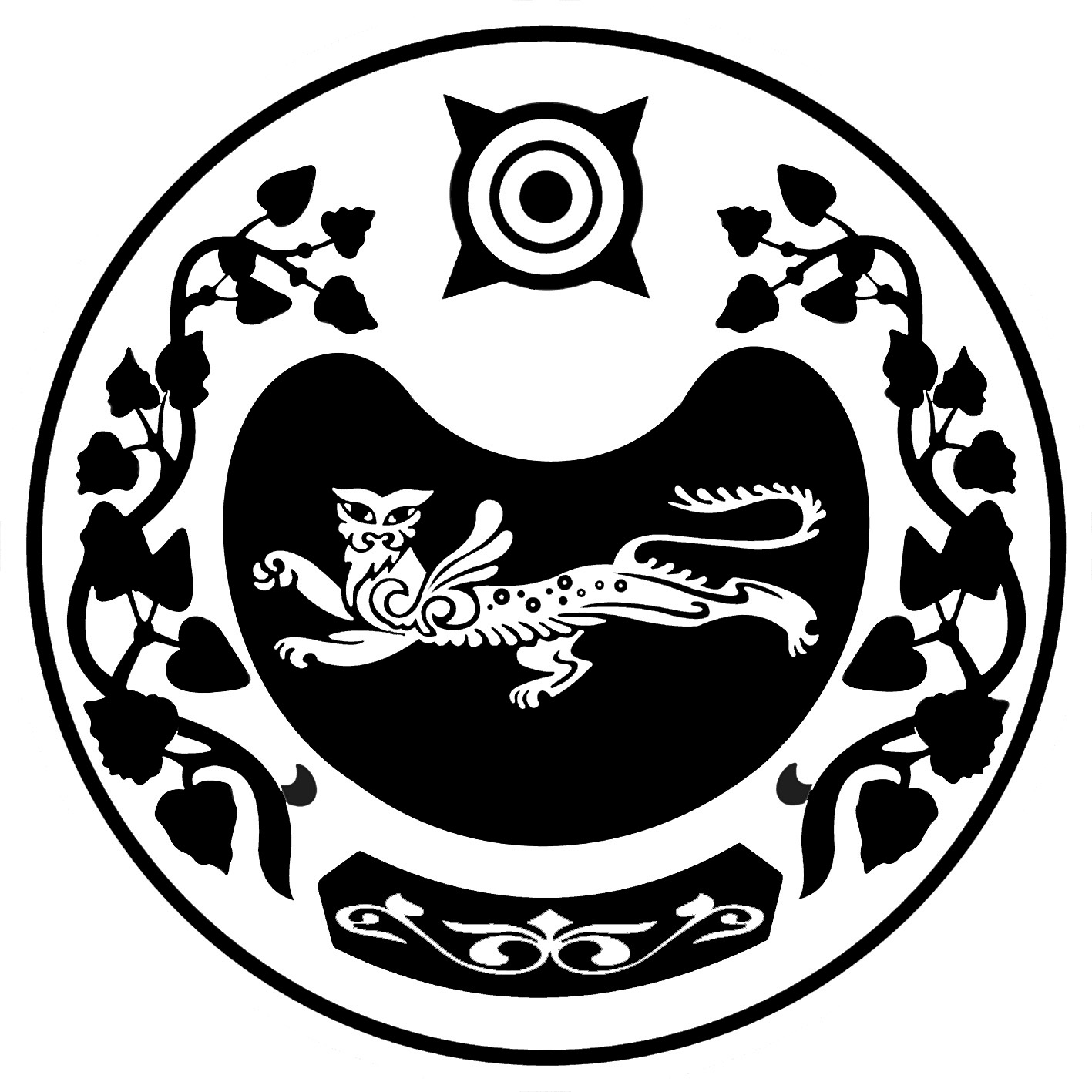 СОВЕТ ДЕПУТАТОВ РАСЦВЕТОВСКОГО СЕЛЬСОВЕТА